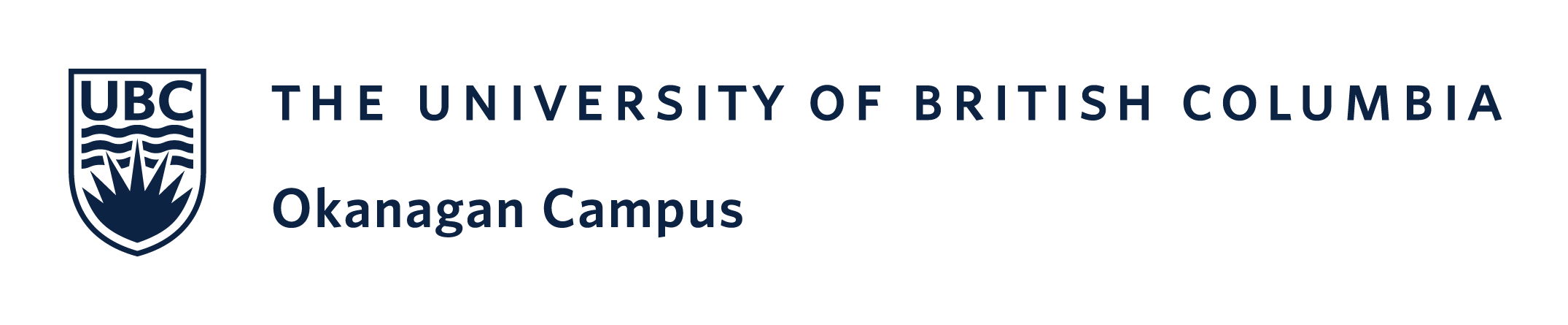 SPORT CLUB & COMMUNITY PROGRAM COORDINATORUBC OKANAGAN CAMPUShttp://www.hr.ubc.ca/careers/JOB ID 36961